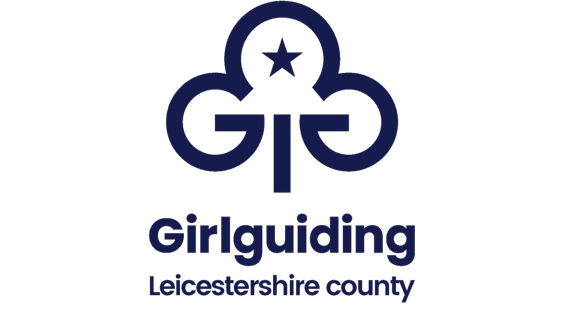 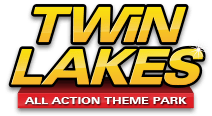 Brownie Day OutTwinlakesSaturday 23 September 2023The cost is per person which includes entry to the park, transport from a pickup point in your area and a souvenir badge.Ratios of 1:8 for Brownies will apply. Uniform to be worn. Full payment is required on booking. Everyone will need a packed lunch.Details of pick-up points/times will be notified after 18 June.Payment should be made by BACS Girl Guiding Leics – Special EventsSort code 20-52-69Account Number 33563421Please use ‘TL & unit name’ and as referenceAll bookings to be returned toBrownies Day OutSue Mayhew28 Delamare Road,Melton Mowbray,LeicestershireLE13 1PLClosing date for bookings is 18 June . Late bookings can’t be acceptedPlease see FAQ’S on www.Girlguidingleicestershire.org/events for more information If you need assistance, please email Suemayhew95@gmail.comEVENTBrownie Day out to Twinlakes LOCATIONTwinlakes – Melton Mowbray START DATESaturday 23 September 2023BOOKINGSClosing date 18 June 2023COST £20 per person (non-refundable) TRANSPORTIncluded in the cost from a local pick-up point NameMembership numberNameMembership number113214315416517618719820921102211231224Leaders/Adults/YL’SMembership No.RoleTotalsTotal £Total £Brownies£20Adults£20YL’s 14-17£20Twinlakes passes£8.00Total £